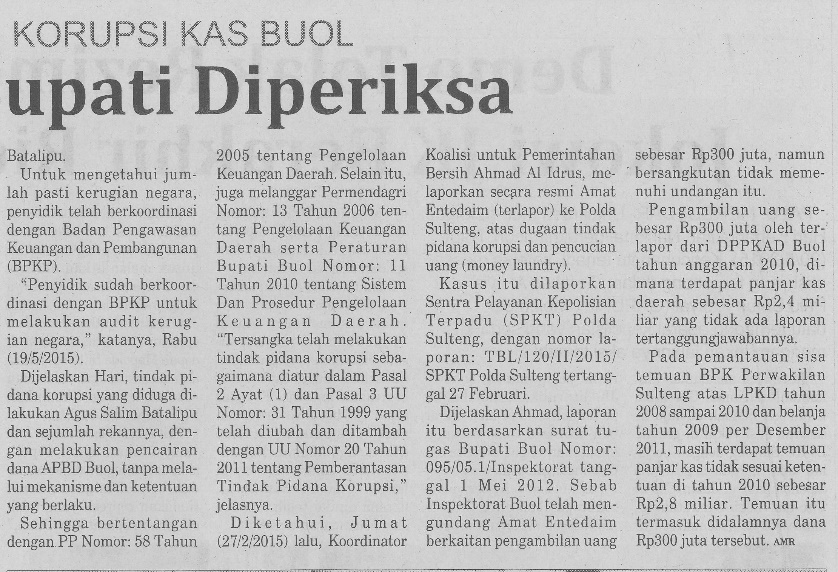 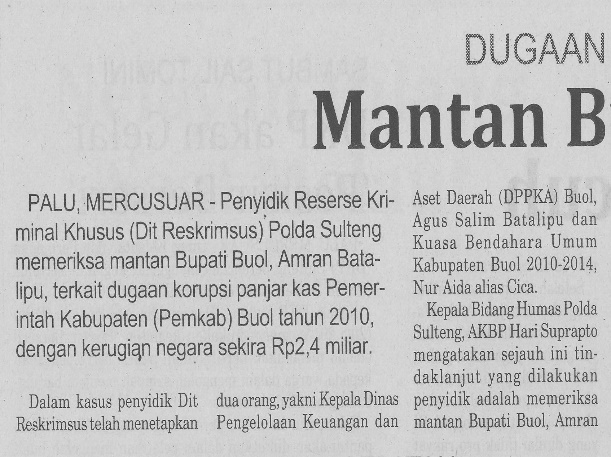 Harian    :mercusuarKasubaudSulteng IHari, tanggal:Rabu , 25 Februari 2015 KasubaudSulteng IKeterangan:Mantan Bupati DiperiksaKasubaudSulteng IEntitas:PaluKasubaudSulteng I